Téma: Jarní zahrádka – předškoláciDatum: 5.4. – 9.4.2021Vypracovala: Pavla HerzogováBásničkaJaro na zahrádceJaro bude na zahrádce,čeká na nás plno práce,zasít, vyplít, okopat,sluníčko už bude hřát.Trochu slunce, trochu deště,více tepla, zalít ještě.Ať je hezky, poproste,zelenina poroste.Básnička s pohybem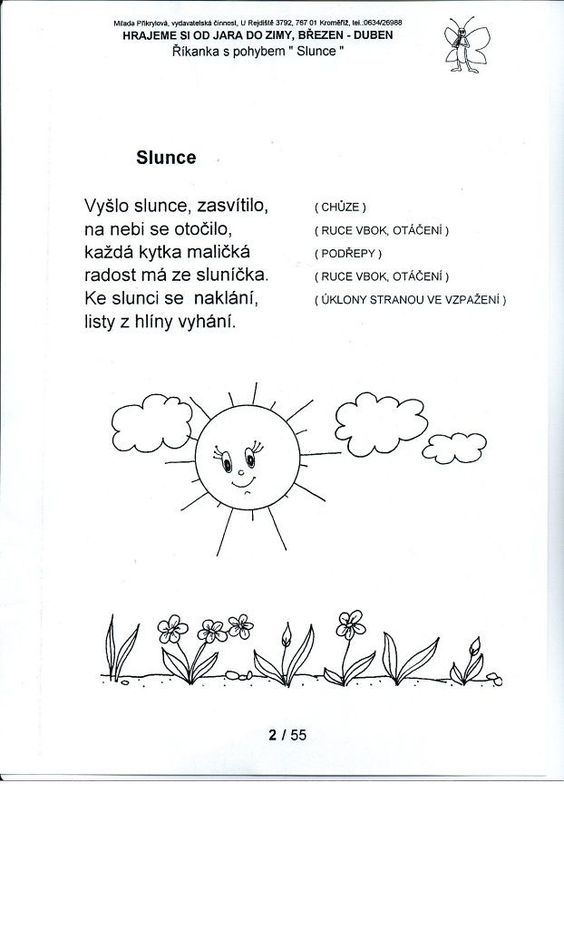 Grafomotorika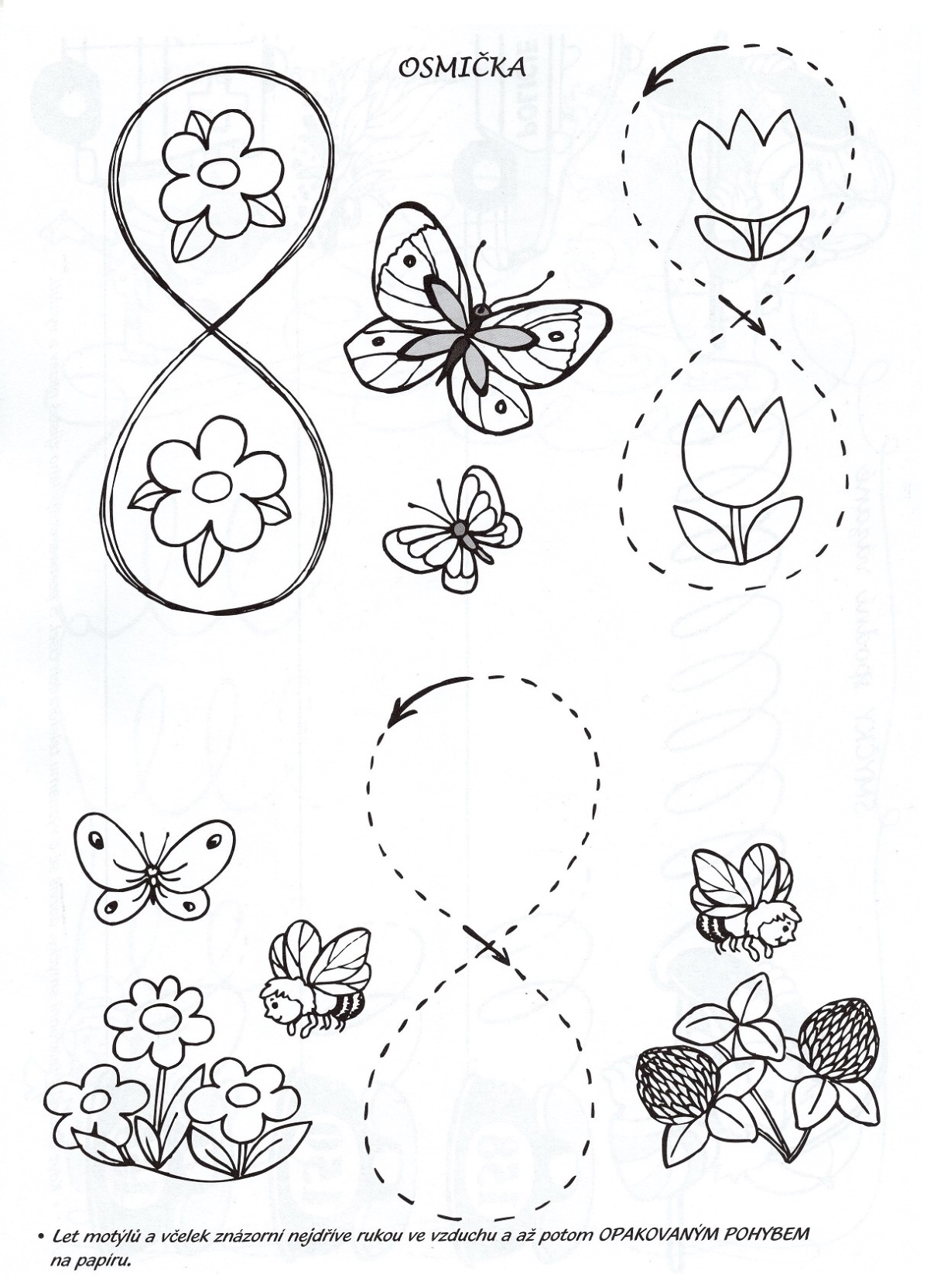 Najdi vždy dvě stejné kytičky, spoj je čarou a kytičky i stejně vybarvi.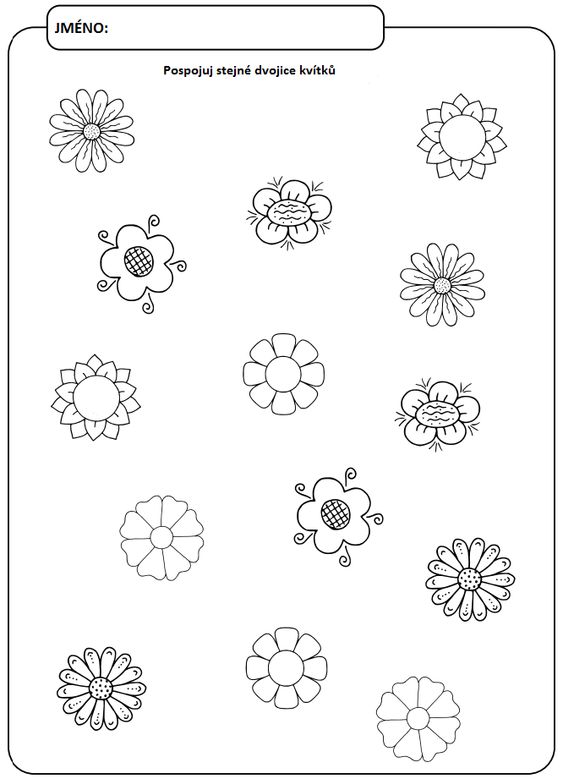 SkládačkaObrázek vybarvi a pak ho rozstříhej podle čar. Dílečky promíchej a zkus obrázek znovu poskládat a nalep ho na papír.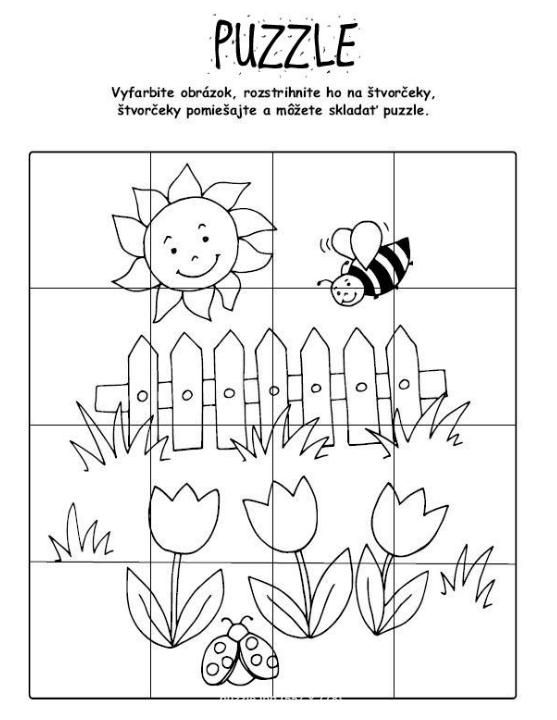 Stříhání (stačí, když si vyberete buď sluníčko nebo mráček)Stejně jako v úvodní básničce, potřebují rostlinky sluníčko i déšť. Můžete si na nich vyzkoušet jednoduché stříhání. Sluníčko i mráček si můžete vybarvit a stříhat podle rovných čar.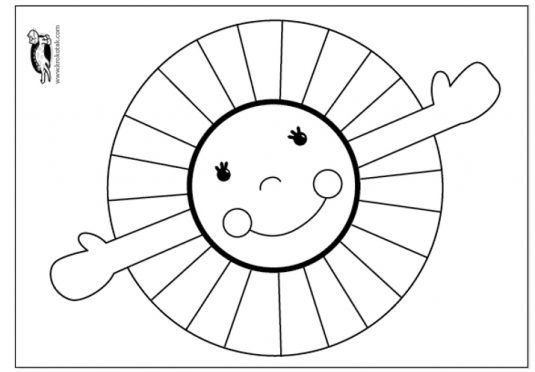 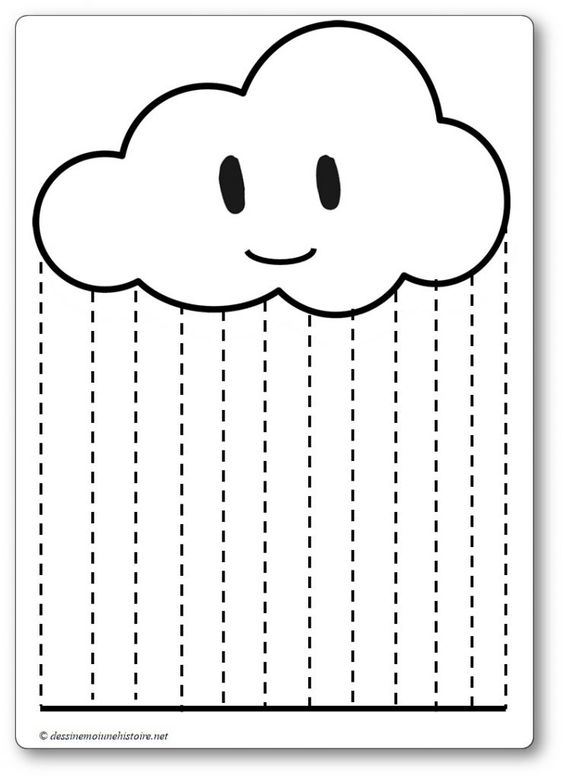 Můžete si vytvořit i obrázek.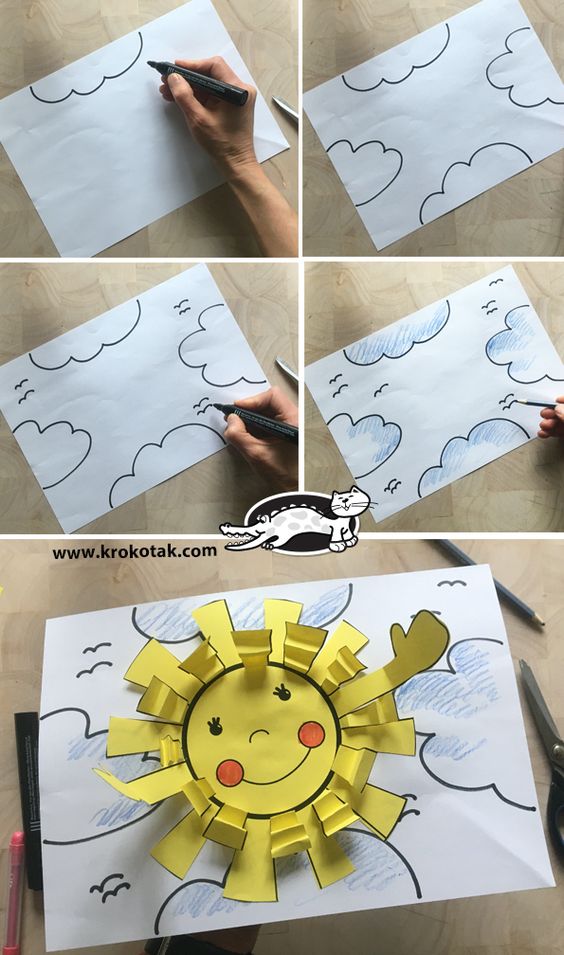 Další tipy na jednoduché tvoření. (dobrovolné)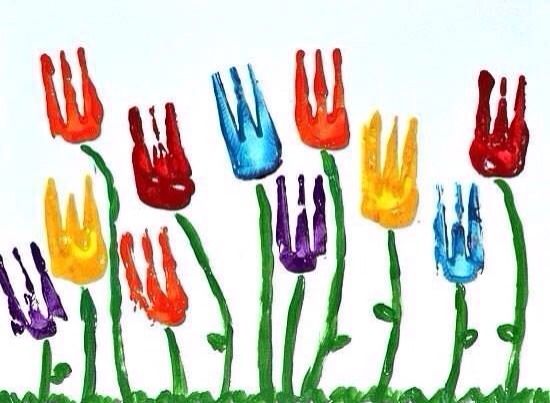 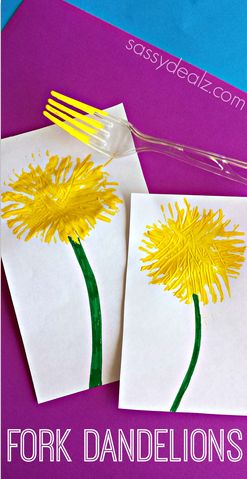 Pokud máte doma temperové barvy, můžete si vytvořit pomocí vidličky, kterou namáčíte v barvě a otiskujete, krásné jarní obrázky tulipánů nebo pampelišek.